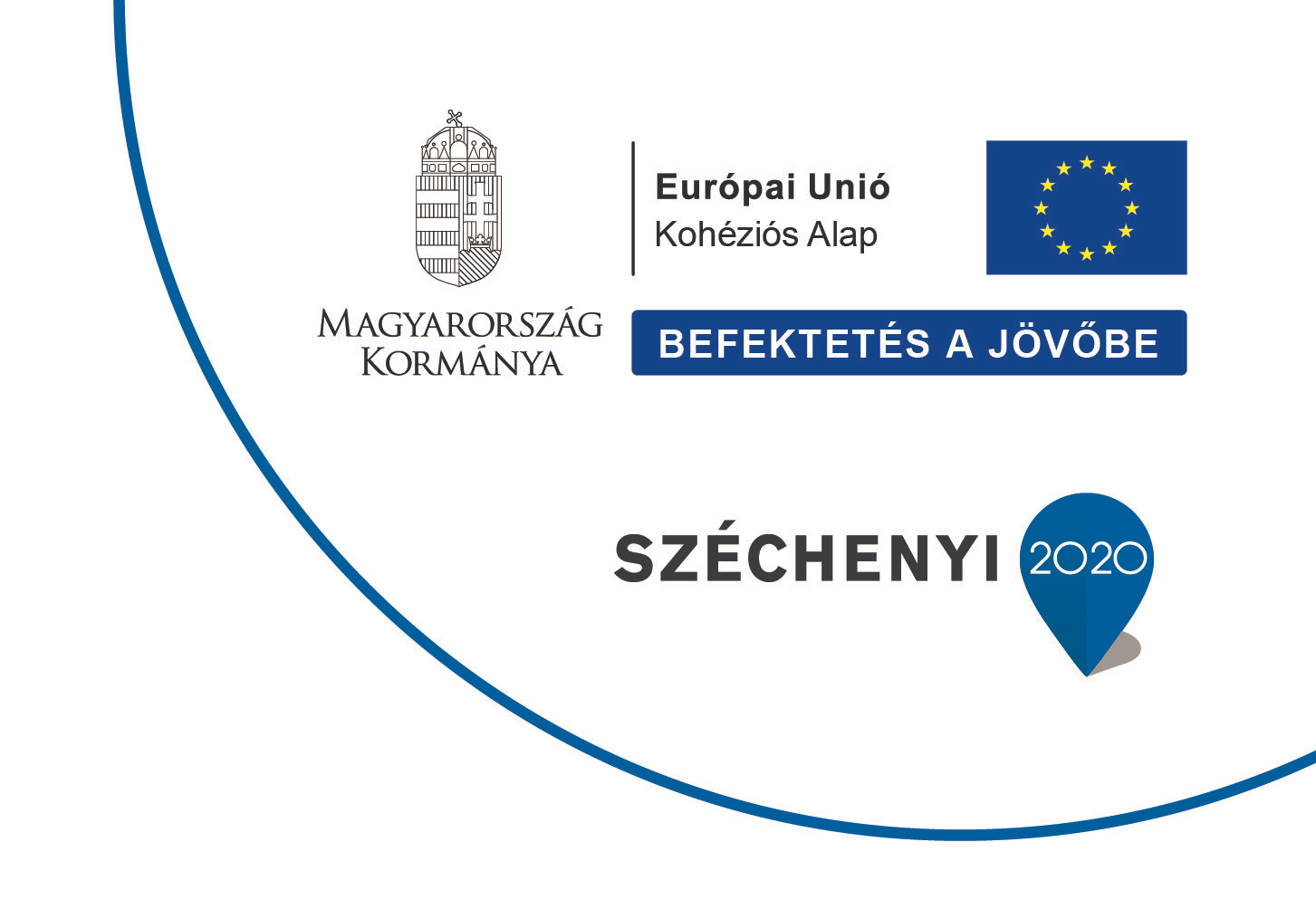 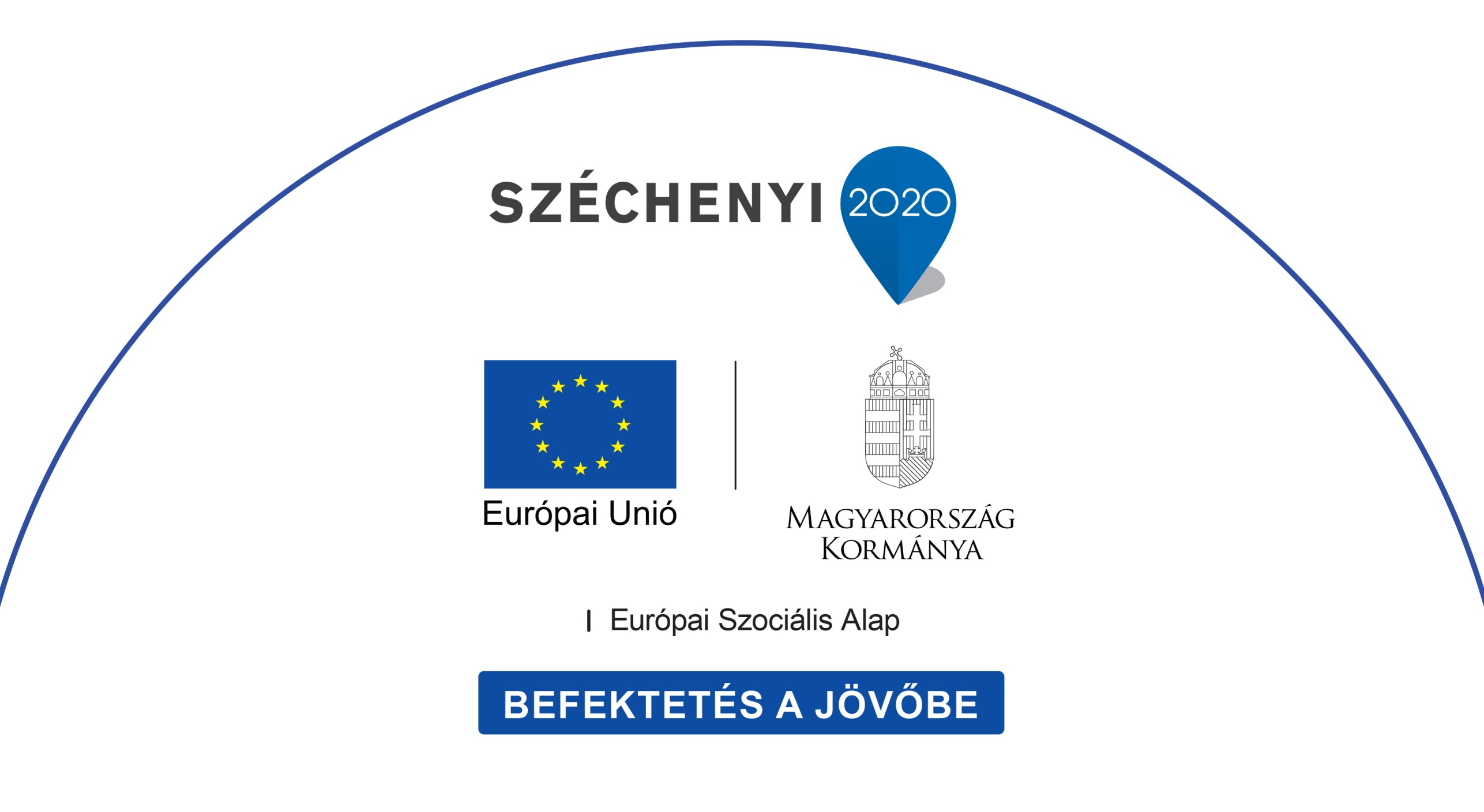 Projekt azonosítószáma: KEHOP-5.2.9-16-2017-00181

Kedvezményezett neve: Szigetbecse Község ÖnkormányzatProjekt címe: Energetika korszerűsítés megvalósítása Szigetbecse településenVissza nem térítendő támogatás összege: 68 092 930 Ft     mértéke: 100 %Projekt leírása: A projekt keretében a településen található Polgármesteri Hivatal és Művelődési Ház és Óvoda épületének energetikai felújítása valósul meg. Mindhárom helyszín esetében  nyílászáró csere, napelemes rendszer telepítése valamint hőszigetelési munkálatok valósulnak meg.A projekt összes elszámolható költsége: 68 092 930 FtProjekt várható befejezése: 2020.12.31.